ORTHO 2				L’accord dans le GN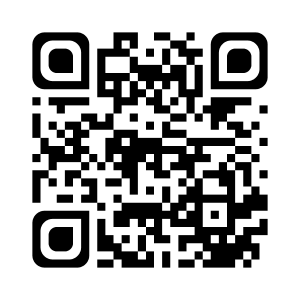 - Au sein du groupe nominal, le déterminant, le nom et l’adjectif (s’il y en a) ont le même genre (masculin ou féminin).C’est le nom qui donne son genre au GN.Ex : une petite fille ; un grand garçon.- Au sein du groupe nominal, le déterminant, le nom et l’adjectif (s’il y en a) ont le même nombre (singulier ou pluriel).C’est le nom qui donne son nombre au GN.Ex : un loup puissant  des loups puissants.- Le déterminant et l’adjectif s’accordent donc en genre et en nombre avec le nom au sein du GN.Je sais ma leçon si…ORTHO 2 Je sais trouver le genre et le nombre d’un GN.ORTHO 2 Je connais les règles d’accord au sein du GN.